CỘNG HÒA XÃ HỘI CHỦ NGHĨA VIỆT NAM
Độc lập - Tự do - Hạnh phúcLỊCH CÔNG TÁC TUẦNTừ ngày: 26/02/2024 đến ngày 02/03/2024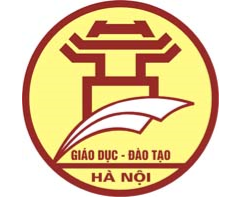 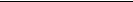 MẦM NON B NGŨ HIỆPPHÒNG GDĐT HUYỆN THANH TRÌ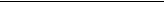 Thanh Trì, ngày 23 tháng 2 năm 2024Phối hợpĐịa điểmNội dung công việcHọ và tênThứ Hai 26/02MNB xã Ngũ HiệpKiểm tra thực hiện quy chế chuyên môn đầu tuầnMNB xã Ngũ HiệpLàm việc tại trườngKhu Việt YênKiểm tra nề nếp đầu tuầnKhu Việt YênLàm việc tại trườngKhu Tương ChúcLàm việc tại trườngKhu Tương ChúcLàm việc tại trườngThứ Ba 27/02MNB xã Ngũ HiệpThăm lớp dự giờ c1MNB xã Ngũ HiệpLàm việc tại trườngKhu Tương ChúcTham gia tổ chức HĐGD lớp C3Khu Tương ChúcDuyệt soạn bài các lớpKhu Việt YênLàm việc tại trườngKhu Việt YênLàm việc tại trườngThứ Tư 28/02Trường MNB xã Ngũ HiệpThăm lớp dự giờ B2Trường MNB xã Ngũ HiệpLàm việc tại trườngTrường MNB xã Ngũ HiệpThăm lớp dự giờ A41/2Thứ Sáu 23 02 2024 3:43:18 CHGiờTrần Thị Hải Yến-Hiệu trưởng07:3012:30Nguyễn Thị Soan-Phó hiệu trưởng07:3012:30Nguyễn Thị Thanh Huyền-Phó hiệu trưởng07:3012:30Trần Thị Hải Yến-Hiệu trưởng08:0012:30Nguyễn Thị Soan-Phó hiệu trưởng07:3012:30Nguyễn Thị Thanh Huyền-Phó hiệu trưởng07:3012:30Trần Thị Hải Yến-Hiệu trưởng07:3012:30Nguyễn Thị Soan-Phó hiệu trưởng07:30Phối hợpĐịa điểmNội dung công việcHọ và tênKhu tương chúcLàm việc tại trườngKhu Tương ChúcLàm việc tại trườngKhu Tương ChúcLàm việc tại trườngThứ Năm 29/02MNB xã Ngũ HiệpTham dự TCHĐGD lớp B2MNB xã Ngũ HiệpLàm việc tại trườngKhu Tương ChúcThăm lớp dự giờ A1Khu Tương ChúcChuẩn bị cho ngày hội CNTTKhu Việt YênLàm việc tại trườngKhu Việt YênChuẩn bị cho ngày hội CNTTThứ Sáu 01/03Trường THCS Thanh LiệtTham dự ngày hội CNTT ngành giáo dục và đào tạo huyện Thanh TrìTrường THCS Thanh LiệtTham dự ngày hội CNTT ngành giáo dục và đào tạo huyện Thanh TrìTrường THCS TLTham dự ngày hội CNTT và STEAM Trường THCS. TLTham dự ngày hội CNTT và STEAMKhu Tương ChúcLàm việc tại trườngKhu Tương ChúcLàm việc tại trườngHIỆU TRƯỞNGTrần Thị Hải Yến2/2Thứ Sáu 23 02 2024 3:43:18 CHGiờNguyễn Thị Soan-Phó hiệu trưởng12:30Nguyễn Thị Thanh Huyền-Phó hiệu trưởng07:3012:30Trần Thị Hải Yến-Hiệu trưởng07:3012:30Nguyễn Thị Soan-Phó hiệu trưởng07:3012:30Nguyễn Thị Thanh Huyền-Phó hiệu trưởng07:3012:30Trần Thị Hải Yến-Hiệu trưởng07:3012:30Nguyễn Thị Soan-Phó hiệu trưởng07:3012:30Nguyễn Thị Thanh Huyền-Phó hiệu trưởng07:3012:30